Требования к персоналу, работающему с системойУстановка программного модуля АРМ «Лаборатория» МИС «Ариадна» должна осуществляться специалистами, обладающими специализированной подготовкой в области компьютерных операционных систем и систем управления базами данных, например, сотрудниками ИТ-отделов медицинских учреждений. Инструкция по установке и обновлению программного модуля поставляется вместе с системой, а также размещена на сайте правообладателя ЗАО «БиоХимМак» по адресу https://biochemmack.ru/catalog/element/12650/38513/. Использование программного модуля АРМ «Лаборатория» МИС «Ариадна» в работе клинико-диагностической лаборатории не требует специальных компьютерных знаний и навыков и может осуществляться медицинским персоналом КДЛ. Инструкция по эксплуатации программного модуля поставляется вместе с системой, а также размещена на сайте правообладателя ЗАО «БиоХимМак» по адресу https://biochemmack.ru/catalog/element/12650/38513/.Устранение неисправностей в работе программного обеспеченияВ ходе эксплуатации  программного модуля АРМ «Лаборатория» МИС «Ариадна» может возникать 3 типа неисправностей:Неисправности, вызванные неполадками инфраструктуры:Неработоспособность базы данных;Отсутствие сетевого соединения рабочего места с сервером;Неработоспособность компьютерного и коммуникационного оборудования; Устранение неисправностей в ходе эксплуатации модуля АРМ «Лаборатория» МИС «Ариадна», вызванных неполадками инфраструктуры, должно осуществляться специалистами, обладающими специализированной подготовкой в области компьютерных операционных систем и систем управления базами данных, например, сотрудниками ИТ-отделов медицинских учреждений.Неисправности, вызванные неправильными настройками системы, например, отсутствием необходимых значений в справочниках системы и т.д.Устранение неисправностей в ходе эксплуатации модуля АРМ «Лаборатория» МИС «Ариадна», вызванных неправильными настройками системы, может осуществляться специалистами, обладающими специализированной подготовкой в области компьютерных операционных систем и систем управления базами данных, например, сотрудниками ИТ-отделов медицинских учреждений, либо сотрудниками правообладателя и его партнеров.Неисправности, вызванные ошибками в программном обеспечении.Для устранения неисправностей модуля АРМ «Лаборатория» МИС «Ариадна», вызванными ошибками в программном обеспечении, необходимо обратиться к правообладателю модуля или к его партнерам.Для осуществления технической поддержки программного обеспечения и устранения сбойных ситуаций в штате правообладателя ЗАО «БиоХимМак» работает 3 специалиста, обладающих необходимыми знаниями и навыками по работе с операционными системами Windows и Linux и компьютерными сетями на их основе, СУБД PostgreSQL, а также программным обеспечением АРМ «Лаборатория» МИС «Ариадна».Совершенствование программного обеспеченияСовершенствование программного обеспечения модуля АРМ «Лаборатория» МИС «Ариадна» осуществляется правообладателем ЗАО «БиоХимМак». Совершенствование программного обеспечения включает:Исправление ошибок, выявленных в ходе эксплуатации программного обеспечения;Добавление новых функций программного обеспечения, в том числе по запросам пользователей.Для осуществления совершенствования программного обеспечения в штате правообладателя ЗАО «БиоХимМак» работает 2 специалиста-разработчика, обладающих необходимыми знаниями и навыками в области разработки программного обеспечения на языках Java и Scala для операционных систем Windows и Linux, работы с СУБД PostgreSQL, http-сервера Nginx.Рекомендации по длительной работеПоставка, установка, настройка, запуск в эксплуатацию программного модуля АРМ «Лаборатория» МИС «Ариадна» осуществляются сотрудниками правообладателя ЗАО «БиоХимМак» и его партнерами. Для долговременной бесперебойной работы программного модуля АРМ «Лаборатория» МИС «Ариадна» рекомендуется заключение договора технического обслуживания. В рамках договора технического обслуживания правообладатель ЗАО «БиоХимМак» и его партнеры осуществляют устранение сбоев в работе системы, проведение настроек системы и модификацию справочников, а также предоставляют и устанавливают новые версии программного модуля по мере их выпуска.Сведения о размещении разработки и службы поддержкиИнфраструктура разработки, разработчики, а также специалисты службы поддержки размещены в офисе правообладателя ЗАО «БиоХимМак» по адресу 119192, Москва, Ломоносовский пр., д. 29, корп. 1.Контактные данные правообладателяЗакрытое Акционерное Общество «БиоХимМак»119192, Москва, Ломоносовский пр., д. 29, корп. 1 Телефон: +7 (495) 647-27-40E-mail:  info@biochemmack.ru  Факс: +7 (495) 939-09-97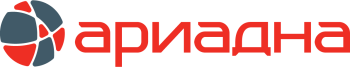 МЕДИЦИНСКАЯ ИНФОРМАЦИОННАЯ СИСТЕМАПРОГРАММНЫЙ МОДУЛЬАРМ ЛАБОРАТОРИЯ РЕКОМЕНДАЦИИ ПО ЭКСПЛУАТАЦИИ